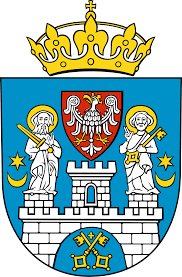                                                                                                       Poznań, dnia  05.03.2024r.                      Monika Danelska                                                                                                         Radna Miasta Poznania                                                                                                                              Pan                                                                                                                              Jacek Jaśkowiak                                                                                                                              Prezydent Miasta Poznania                                                               Interpelacja Dotyczy: Sytuacji budowy ronda na skrzyżowaniu ulic Borówki-Żywiczna.Z uwagi na liczne zapytania ws powyższej budowy, proszę o informacje na jakim jest etapie, z czego wynikają sytuacje problemowe w ramach manewrów większych pojazdów np. autobusów. Czy wykonane prace są zgodne z projektem.Czy wykonane etapy ( np otwór w centrum ronda) nie stanowią zagrożenia dla użytkowników drogi.                                                                                                                    Z poważaniem                                                                                                                     Monika Danelska                                                                                                                  Radna Miasta Poznania